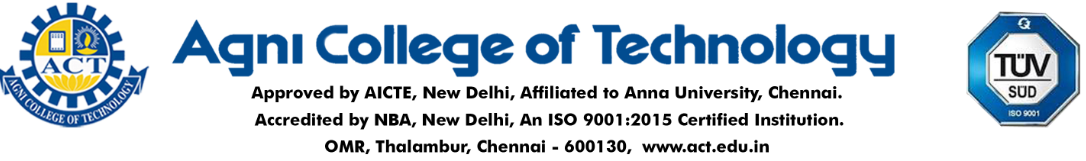 Department of Mechanical Engineering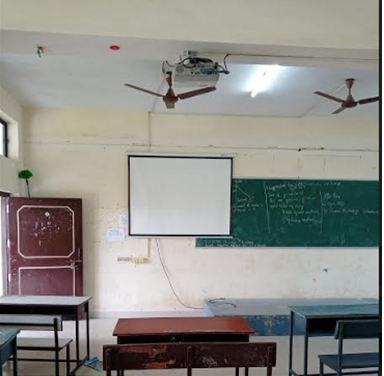 Class room Photo of II Yr - LHE 204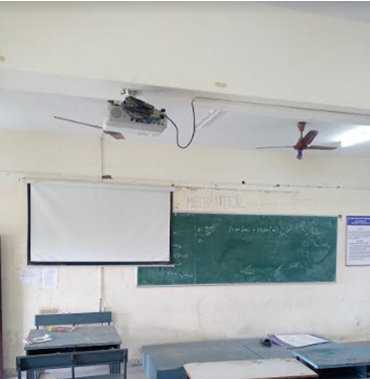 Class room Photo of III Yr  ‘A’ Sec -LHE 205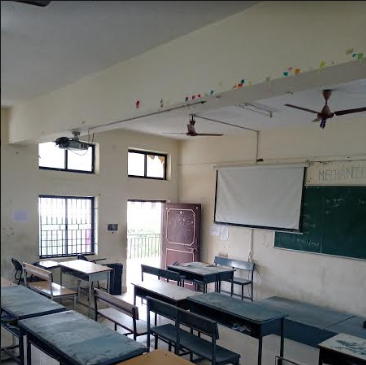 Class room Photo of III Yr  ‘B’ Sec -LHE 206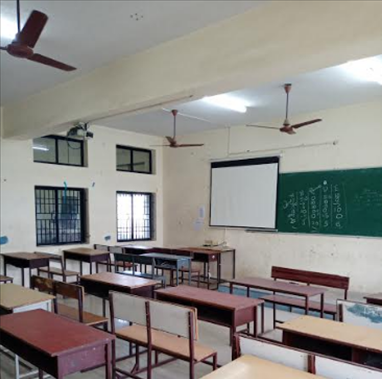 	 Class room Photo of IV Yr  ‘A’ Sec -LHE 207	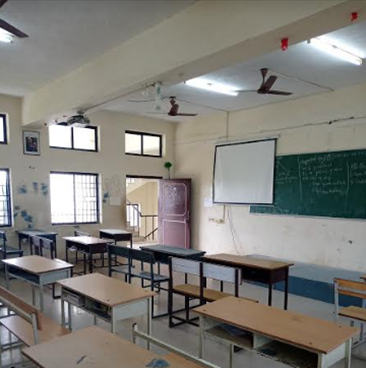 Class room Photo of IV Yr ‘B’ Sec -LHE 208